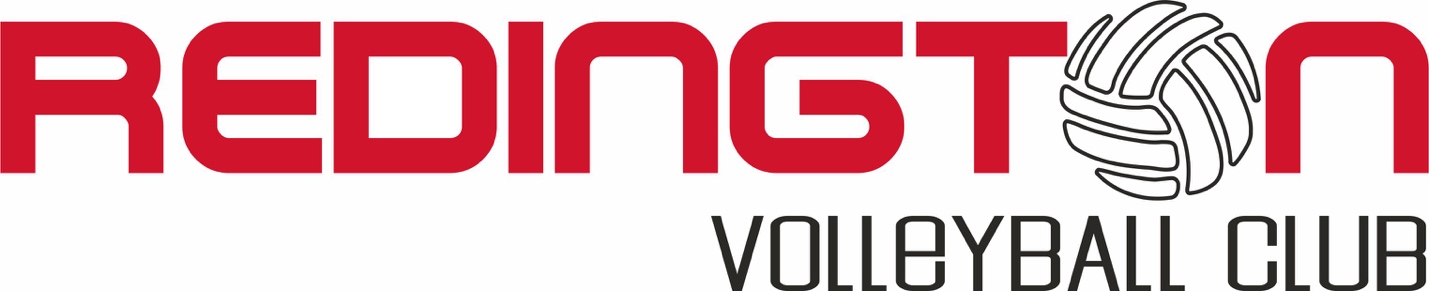 Our eastside competitive volleyball club is expanding to boys volleyball!RVC is adding Boy’s Club Volleyball in the Fall Season!Open Gyms and Open Houses beginning in JulySabino High School5000 N Bowes Rd, Tucson, AZ--------------------------------------Boys Try-outs are in AugustBoys 8th to 12th grade welcome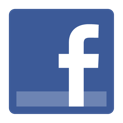 